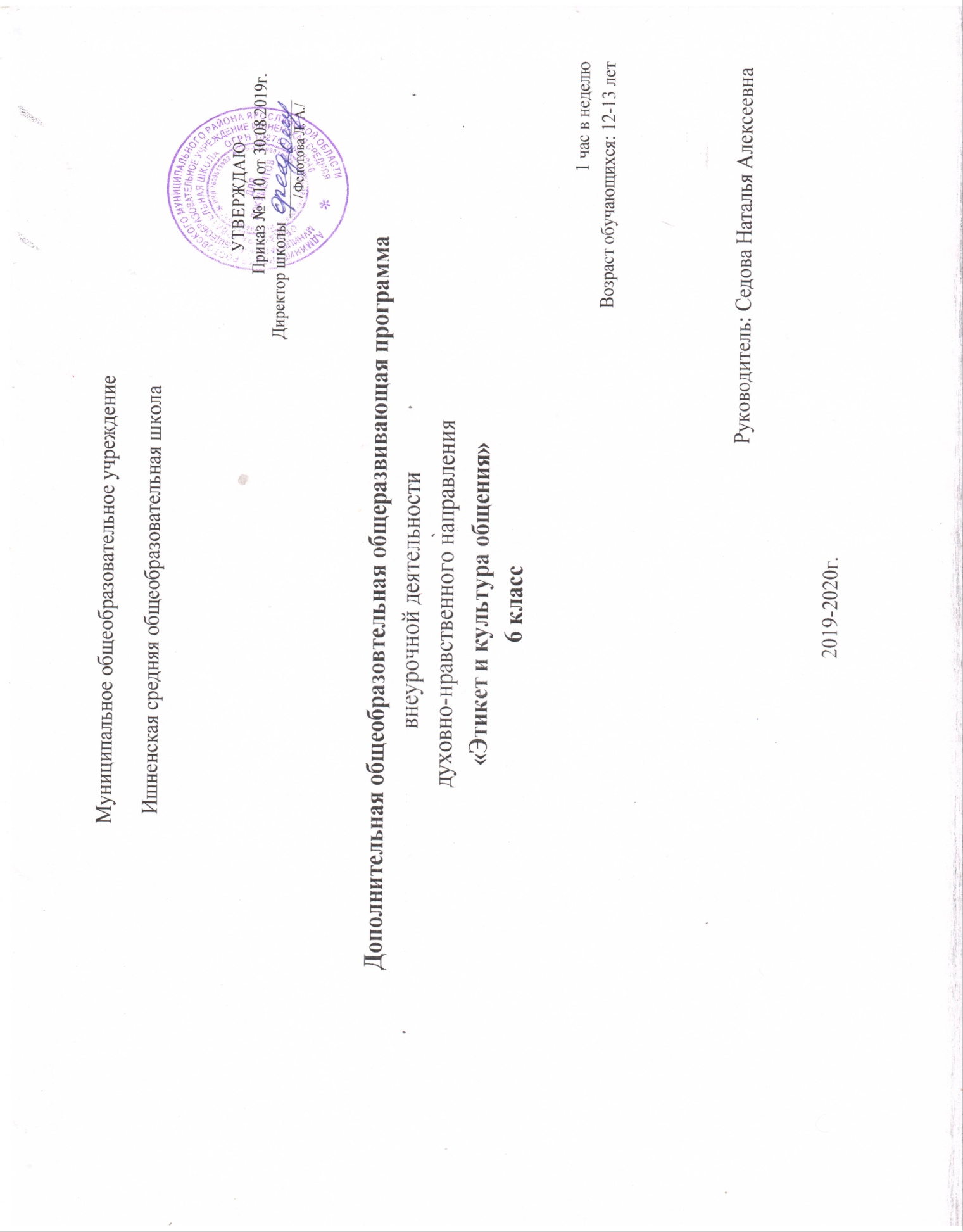                                                                                                        Пояснительная записка   Рабочая программа курса внеурочной деятельности составлена на основе:-  Федеральный закон Российской Федерации от 29.12.2012 г № 273- ФЗ «Об образовании в Российской Федерации»- авторской программы «Культура общения» 5-11 кл. доктора филологических наук, профессора И.А.Стернина. ВОИПКиПРО 2008г.          Воронеж, V издание.  Данная дополнительная образовательная программа имеет духовно-нравственную направленность.   Актуальность и социальная значимость данной программы:      Быстрые темпы наращивания информации, кризис ценностей, неоднозначность  морального выбора, растущая напряжённость          межнациональных отношений, искажение нравственных ценностей современном обществе, обусловливают необходимость введения специальных курсов этической, нравственной и духовной  направленности.Практическая значимость        Нормы нравственного поведения воспитываются с детства, совместная деятельность педагога и учащихся способствует формированию отношения к окружающей действительности, помогает детям расставить жизненные приоритеты. В условиях современного общества ведущими ценностями становятся толерантность, коммуникация, диалог. Именно эти идеи являются ключевыми в предлагаемом курсе.Педагогическая целесообразность      Данная программа помогает педагогу решать важнейшую проблему – пробудить в детях желание стать культурными, воспитанными людьми, научиться основным правилам поведения в различных жизненных ситуациях. У детей вырабатывается осознанное отношение к нормам поведения и общения. Осмысленный подход позволит ребенку понять, что окружающим, обществу не всё равно, как человек ест, ходит, садится, разговаривает и, самое главное, как он поступает; ребенок поймёт, что его поведение – не только его личное дело. «Хорошими манерами обладает тот, кто наименьшее количество людей ставит в неловкое положение» - Джонатан Свифт.Отличительной особенностью данной программы является широкое привлечение для рассмотрения на занятиях с детьми разнообразных жизненных ситуаций. Это позволяет учить детей правильно оценивать те или иные поступки с тем, чтобы в дальнейшем использовать этот опыт для применения в аналогичных жизненных ситуациях, в которых может оказаться он сам.Цели курса    -  Развитие эмоциональной  и культурной сфер ребенка, чувства прекрасного, творческих способностей, формирование коммуникативной и          общекультурной компетенций;    -  Освоение обучающимися норм нравственного отношения к миру, людям, самим себе;    -  Формирование культуры воспитания и основных правил этикета.Содержание   рабочей программы предполагает решение   следующих задач:обучить навыкам культуры общения и сотрудничества;сформировать у обучающихся навыки речевого этикета и культуры поведения;развивать коммуникативные умения в процессе общения;ввести в мир человеческих отношений, нравственных ценностей, Способствовать формированию гармоничной личности.Результаты освоения курса внеурочной деятельности      Воспитание нравственных чувств и этического сознания  у школьников как направление общекультурного развития и воспитания обучающихся должно обеспечивать присвоение ими соответствующих ценностей, формирование знаний, начальных представлений, опыта эмоционально-ценностного постижения действительности и общественного действия в контексте становления идентичности гражданина России. Воспитательные результаты распределяются по трём уровням.Первый уровень результатов — приобретение обучающимися социальных знаний (о нравственных  нормах,  социально одобряемых и не одобряемых формах поведения в обществе и т.п.), первичного понимания социальной реальности и повседневной жизни. Для достижения данного уровня результатов особое значение имеет взаимодействие обучающегося со своими учителями  как значимыми для него носителями положительного социального знания и повседневного опыта.Второй уровень результатов — получение обучающимися опыта переживания и позитивного отношения к базовым ценностям общества, ценностного отношения к социальной реальности в целом. Для достижения данного уровня результатов особое значение имеет взаимодействие обучающихся между собой на уровне класса, образовательного учреждения, т. е. в защищённой, дружественной среде, в которой ребёнок получает первое практическое подтверждение приобретённых социальных знаний, начинает их ценить.Третий уровень результатов — получение обучающимися начального  опыта самостоятельного общественного действия, формирование у  школьника среднего возраста  социально приемлемых моделей поведения. Только в самостоятельном общественном действии человек действительно становится  гражданином, социальным деятелем, свободным человеком. Для достижения данного уровня результатов особое значение имеет взаимодействие обучающегося с представителями различных социальных субъектов за пределами образовательного учреждения, в открытой общественной среде.      Требования к результатам обучения предполагают реализацию деятельностного, компетентностного и личностно - ориентированного подходов в процессе усвоения программы, что в конечном итоге обеспечит овладение учащимися знаниями, различными видами деятельности и умениями, их реализующими.Личностные результаты:  • мотивированность на посильное и созидательное участие в жизни общества;• формирование основных навыков культуры воспитания и этикета;• заинтересованность не только в личном успехе, но и в осознании культуры своего поведения;Метапредметные результаты:• умение сознательно организовывать свою познавательную деятельность (от постановки цели до получения и оценки результата);• умение объяснять явления и процессы социальной действительности с научных позиций; рассматривать их комплексно в контексте сложившихся реалий и возможных перспектив;• овладение различными видами публичных выступлений (высказывания, монолог, дискуссия) и следовании этическим нормам и правилам ведения диалога;• умение выполнять познавательные и практические задания, в том числе с использованием проектной деятельности на уроках и в доступной социальной практике, на:1) использование элементов причинно-следственного анализа;2) исследование несложных реальных связей и зависимостей;3) определение сущностных характеристик изучаемого объекта; выбор верных критериев для сравнения, сопоставления, оценки объектов;4) поиск и извлечение нужной информации по заданной теме в адаптированных источниках различного типа;5) перевод информации из одной знаковой системы в другую (из текста в таблицу, из аудиовизуального ряда в тексте др.); выбор знаковых систем адекватно познавательной и коммуникативной ситуации;6) подкрепление изученных положений конкретными примерами;7) оценку своих учебных достижений, поведения, черт своей личности с учётом мнения других людей, в том числе для корректировки собственного поведения в окружающей среде; выполнение в повседневной жизни этических и правовых норм, экологических требований;8) определение собственного отношения к явлениям современной жизни, формулирование своей точки зрения.Предметные результаты:• относительно целостное представление культуре и этикете, о поведении в общественной жизни, механизмах и регуляторах деятельности людей;• знание ряда ключевых понятий об этике, этикете, воспитании; умение объяснять явления социальной действительности с опорой на эти понятия;• знания, умения и ценностные установки, необходимые для сознательного выполнения  подростками основных социальных ролей в пределах своей дееспособности;• понимание побудительной роли мотивов в деятельности человека, места ценностей в мотивационной структуре личности, их значения в жизни человека и развитии общества;• знание основных нравственных и правовых понятий, норм и правил, понимание их роли как решающих регуляторов общественной жизни; умение применять эти нормы и правила к анализу и оценке реальных социальных ситуаций; установка на необходимость руководствоваться этими нормами и правилами в собственной повседневной жизни;• приверженность гуманистическим и демократическим ценностям, патриотизм и гражданственность;• знание особенностей труда как одного из основных видов деятельности человека, основных требований трудовой этики в современном обществе, правовых норм, регулирующих трудовую деятельность несовершеннолетних;• понимание значения трудовой деятельности для личности и для общества;• понимание специфики познания мира средствами искусства в соотнесении с другими способами познания;• знание определяющих признаков коммуникативной деятельности в сравнении с другими видами деятельности;• знание новых возможностей для коммуникации в современном обществе; умение использовать современные средства связи и коммуникации для поиска и обработки необходимой социальной информации;• понимание языка массовой социально-политической коммуникации, позволяющее осознанно воспринимать соответствующую информацию; умение различать факты, аргументы, оценочные суждения;• понимание значения коммуникации в межличностном общении;• умение взаимодействовать в ходе выполнения групповой работы, вести диалог, участвовать в дискуссии, аргументировать собственную точку зрения;• знакомство с отдельными приёмами и техниками преодоления конфликтов          Данная программа ориентирована на формирование универсальных учебных действий (УУД)Личностные УУДсамоопределениеориентация в нравственном содержании и смысле поступков как собственных, так и окружающихустановка на здоровый образ жизниРегулятивные УУДпонимание и сохранение учебной задачиадекватное восприятие оценки учителя и окружающихосуществление пошагового и итогового контроляразличие способа и результата действияПознавательные УУДвключение в творческую деятельность учащихсяустановление причинно-следственных связей в изучаемом круге событийосуществление поиска необходимой информации и выделение конкретной информации с помощью учителяпостроение этически грамотных высказываний в устной и письменной формеКоммуникативные УУДадекватное использование коммуникативных средств для решения поставленных задачумение договариваться и приходить к общему решению в совместной деятельностиаргументация своего решения и координация его с решениями партнеров в сотрудничестве при выработке общего направления в совместной деятельности                 Содержание курса внеурочной деятельности «Этикет и культура общения»Раздел 1  «Введение. Повседневный этикет» (11 часов)История этикета. Дом и семья. Правила гостеприимства. У тебя в гостях подруга, друг. Этикет праздника. Поздравления и пожелания. Подарки. Правила разговора по телефону. Как разговаривать по сотовому телефону без ущерба для окружающих. СМС сообщение. Переписка. Обращения, подписи, просьбы. Рекомендательные, благодарственные и деловые письма. Умение быть привлекательным. Осанка, позы, походка, правила хорошего тона. Повседневный, деловой, вечерний, праздничный макияж. Ароматы. Украшения, аксессуары.  Как сделать комплимент и не обидеть? Раздел 2  «Этикет школьника» (3 часа)Культура поведения в образовательном учреждении. Отношения в классе. Параметры общения: уважительный тон, умение внимательно слушать и слышать. Монолог, диалог, беседа, диспут. Приветствия в школе с учителями, друзьями, посторонними людьми. Правила поведения в раздевалке и на перемене. Этикет внешнего вида ученика. Уход за школьной формой и школьными принадлежностями. Личная гигиена. Мода и вкус.  Главная заповедь этикета – уважение к окружающим. Хорошо выглядеть – значит проявить внимание к тем, кто находится рядом с тобой.                                                                               Раздел 3  «Столовый этикет» (4 часа)Этикет праздника. Правила поведения за столом, праздничная и повседневная  сервировка стола. Посуда и столовые приборы, их назначение. Эстетика приема пищи. Здоровое питание. Витаминизация пищи. Еда, которая вредит здоровью.                                                          Раздел 4  «Общественный транспорт» (7 часов)Этикет поведения в общественных местах. Культура поведения в транспорте. Учимся управлять эмоциями в конфликтных ситуациях. Формирование навыков социального поведения.                                                                                 Раздел 5  «Общественные места» (6 часов)Этикет поведения в местах общего пользования. Культура поведения на улице, в общественных местах: на концерте, в театре, библиотеке, музее, на праздничных мероприятиях, в поликлинике и т.д.                                                                     Раздел 6  «Правила поведения на отдыхе» (3 часа)Особенности этикета в разных странах. Путешествие по России и за границей. Как вести себя в гостинице. Пляжная мода. Итоговое занятие.                                                                    Поурочное тематическое планированиеОжидаемые результатыПо итогам курса «Этикет и культура общения» дети должны:- усвоить основные понятия данного направления: этикет, нравственность, мораль, культура, воспитанность, вежливость и т.д.; - иметь четкое представление о том, кто может называться воспитанным, культурным человеком; - соблюдать школьный этикет; - следить за культурой речи; - соблюдать правила поведения в общественных местах; - уметь культурно вести себя в гостях, знать навыки приема гостей; - уметь анализировать свои поступки и соизмерять их с понятием порядочности, чести и достоинства; - в общении быть вежливым, тактичным, уважать вкусы и взгляды другого человека стремиться к совершенствованию физической красоты и нравственности.  Материально-техническое обеспечениеТехнические средства обучения:проектор;колонки;компьютер;экран.Каждый ребёнок должен иметь для занятий:рабочую тетрадь;канцелярские принадлежности.Список литературыРекомендуемой обучающимся:Панкеев И. Энциклопедия этикета. М., 2007Лаппо А. Самоучитель хороших манер для девушек. М., 2006Кузнецов И.Н. Деловая этика и деловой этикет. М., 2007Цемме А.В. Современный этикет на все случаи жизни. М., 2008Яковлев А.А. Я познаю мир. Этикет во все времена. М., 2004Рекомендуемый педагогам:Культура общения. 5,6,7,8,9 класс. Книга для учителя. Выпуск 1-4/ под редакцией И.А. Стернина. Воронеж, 2002Г.В. Дятлева, С.А. Хворостухина. Энциклопедия этикета, Изд. 2-е, Ростов-на-Дону, «Феникс», 2006О.Г. Дробницкий Проблемы нравственности / О.Г. Дробницкий; Институт философии. – М.: Наука, 2011. – 333 с.Шалаева Г.П. Как вести себя в гостях/ Г.П. Шалаева, О.М.Журавлева, О.Г. Сазонова. – М.: СЛОВО; ЭКСМО,2004г.Формановская Н. Речевой этикет и культура общения. М., 2007.№ п/пДата проведенияТема занятияТип занятия1.История этикета.     Вводное занятие.                                                                                              Повседневный этикет                                                                                              Повседневный этикет                                                                                              Повседневный этикет                                                                                              Повседневный этикет2.Правила хорошего тона.Комбинированное занятие.3.Семейные традиции.Занятие – диспут.4.Особенности национального этикета.Занятие  открытых мыслей.5.Как вести себя в гостях.Занятие – ролевая игра.6.Поздравления, пожелания и подарки.Занятие –  фантазирование.7.Этикет общения. Речевой этикет.Речевая игра.8.Телефонная этика.Комбинированное занятие.9.Сетевой этикет. ICQ, SMS – общение.Занятие  открытых мыслей.10.Этикет внешнего вида.Занятие – игра.11.Итоговое занятие «Подарок другу».Творческое занятие.                                                                                               Этикет школьника                                                                                               Этикет школьника                                                                                               Этикет школьника                                                                                               Этикет школьника12.Устав школы – документ, регламентирующий нормы поведения учащихся.Комбинированное занятие.13.Этика общения и поведения со сверстниками и педагогами.Тренировочное занятие.14.Любовь и дружба – школе не помеха.Занятие – спектакль.                                                                                               Столовый этикет                                                                                               Столовый этикет                                                                                               Столовый этикет                                                                                               Столовый этикет15.Посуда и столовые приборы.Занятие – беседа.16.Как правильно и красиво накрыть стол.Творческое занятие.17.Поведение за столом.Комбинированное занятие.18.Итоговое занятие «Чаепитие друзей».Круглый стол.                                                                                       Общественный транспорт                                                                                       Общественный транспорт                                                                                       Общественный транспорт                                                                                       Общественный транспорт19.Правила поведения в автобусе, маршрутном такси.Самостоятельная работа.20.Правила поведения в автомобиле.Комбинированное занятие.21.Как вести себя в поезде и самолете.Занятие – игра.22.Правила дорожного движения – этикет водителя и пешеходов.Практическая работа.23.Правила путешествия автостопом.Комбинированное занятие.24.Правила поведения на экскурсии.Лекция.25.Итоговое занятие «Автобусная экскурсия по городу».Путешествие.                                                                                           Общественные места                                                                                           Общественные места                                                                                           Общественные места                                                                                           Общественные места26.Правила поведения  в магазине, поликлинике.Комбинированное занятие.27.Правила поведения в музее.Лекция.28.Правила поведения в кинотеатре.Практическая работа.29.Как вести себя в концертном зале, театре.Конкурс.30.Правила поведения в организациях общественного питания.Комбинированное занятие.31.Итоговое занятие «Посещение театра, кино».Путешествие.                                                                                   Правила поведения на отдыхе                                                                                   Правила поведения на отдыхе                                                                                   Правила поведения на отдыхе                                                                                   Правила поведения на отдыхе32.Правила поведения в гостинице.Конференция.33.Пляжный этикет.Комбинированное занятие.34.Сочинение-рассуждение на тему «Еже ли вы вежливы…»Обобщающее занятие.Итого:34 часа